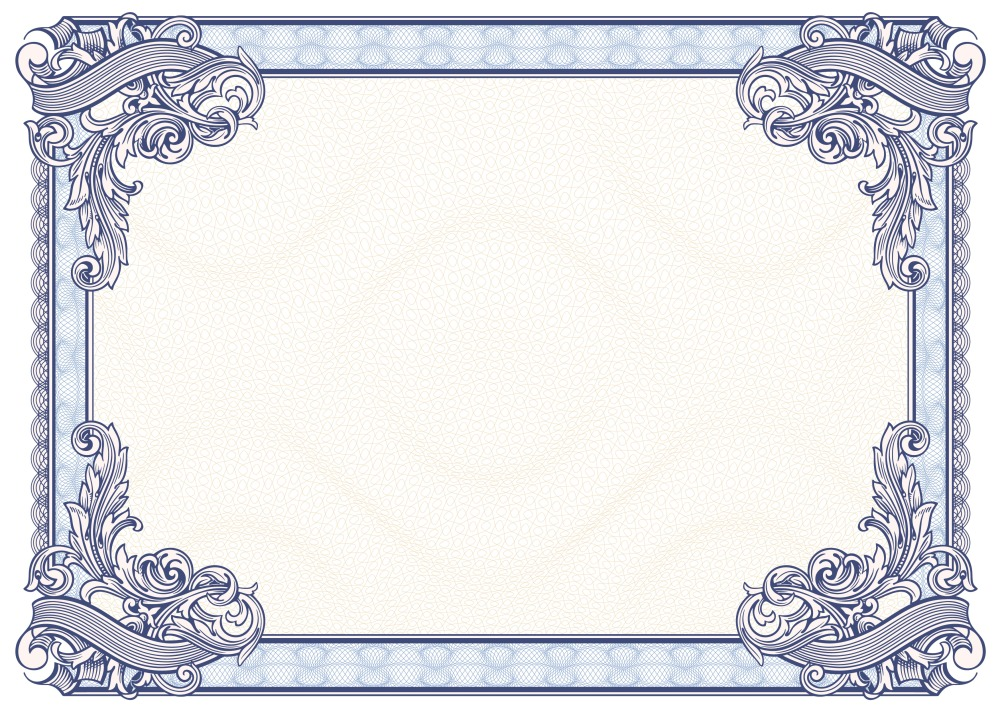 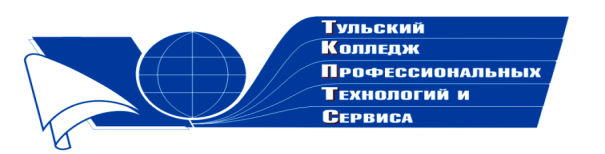 Государственное профессиональное образовательное учреждение  Тульской области «Тульский колледж профессиональных технологий и сервиса»СертификатНастоящим подтверждается, чтоКурбаков Александр Николаевичпреподаватель  ГПОУ ТО «Тульский колледж профессиональных технологий и сервиса»подготовил студента Западаева Артема для участия в общероссийском заочном конкурсе «НАУКА ВЧЕРА, СЕГОДНЯ, ЗАВТРА», посвящённого Дню Российской науки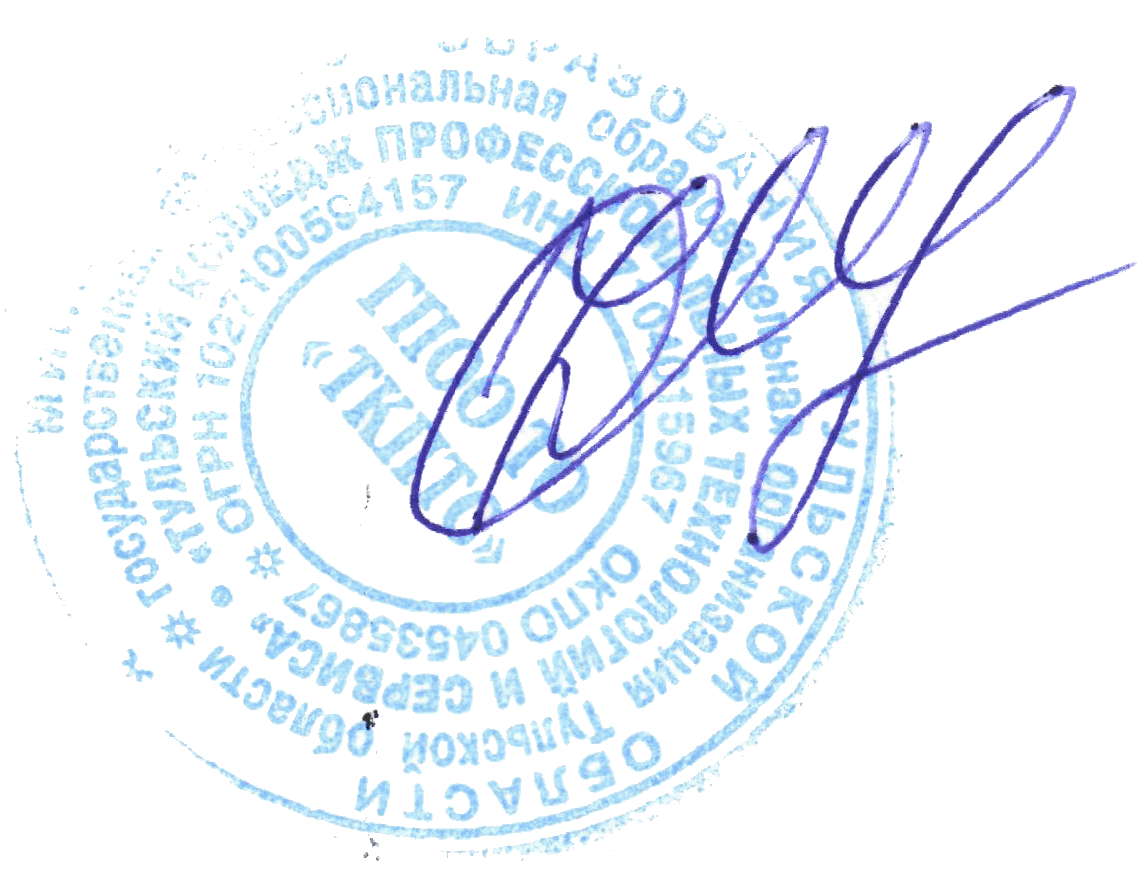    Директор ГПОУ ТО       «ТКПТС»                                     С.С. Курдюмов